胡思乱想而导致射精者斋戒的教法律例حكم صيام من فكّر فأنزل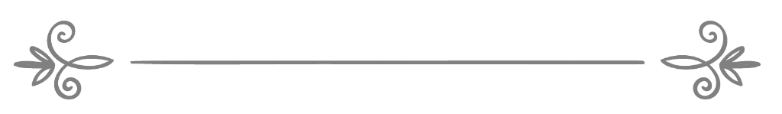 来源：伊斯兰问答网站مصدر : موقع الإسلام سؤال وجواب❧❧编审: 伊斯兰之家中文小组مراجعة: فريق اللغة الصينية بموقع دار الإسلام胡思乱想而导致射精者斋戒的教法律例问：如果一个人在斋月的白天坐着胡思乱想，然后睡着了，导致射精，他的斋戒已经无效了吗？他必须要还补这一天的斋戒吗？答：一切赞颂，全归真主。因胡思乱想而导致射精，或者因梦而溢精都不会坏斋，但是他必须要洗大净，因为乌姆•赛里木问先知（愿主福安之）：“女人如果因梦而溢精，她必须要洗大净吗”先知（愿主福安之）回答：“是的，如果她看见了精水，她必须要洗大净。”男人的教法律例也是一样的，因为先知（愿主福安之）说：“看见精水必须要洗大净。”至于斋戒，则是正确有效的，因为梦遗是不由自主的，胡思乱想也一样，都是属于真主可以原谅的事情，先知（愿主福安之）说：“真主的确会原谅我的民族内心所怂恿、但是没有说出来或者做出来的事情。”这一切都是来自真主的怜悯。《谢赫伊本•巴兹法特瓦 》第一册243页